ŠIAULIŲ DAINŲ PROGIMNAZIJADainų g. 45, LT-78260 Šiauliai, tel./faks. (8 41)  55 27 51, el. p. info@dainai.lt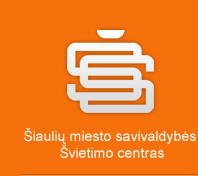 ŠIAULIŲ MIESTO SAVIVALDYBĖS ŠVIETIMO CENTRAS Pakalnės g. 6A, 76293 Šiauliai, tel. 8 699 60063, el. p. sv.centras@siauliai.ltRESPUBLIKINĖ BENDROJO UGDYMO MOKYKLŲ 7–12 KLASIŲ MOKINIŲ II–III UŽSIENIO KALBŲ (RUSŲ, VOKIEČIŲ, PRANCŪZŲ) KONFERENCIJA„MANO PATIRTIS, SIEKIAI IR TIKSLAI“2023 m. lapkričio 20 d.ŠiauliaiKVIETIMASKviečiame bendrojo ugdymo mokyklų 7-12 klasių mokinius,besimokančius rusų,  vokiečių, prancūzų kaip antrosios ar trečiosios kalbos,  ir jų mokytojus dalyvauti respublikinėje praktinėje mokinių konferencijoje „Mano patirtis, siekiai ir tikslai“,kuri vyks 2023 m. lapkričio 20 d. 13.00 val. nuotoliniu būdu ZOOM aplinkoje.Konferenciją organizuoja Šiaulių miesto savivaldybės švietimo centras ir Šiaulių Dainų progimnazijos rusų ir vokiečių kalbų mokytojai. KONFERENCIJOS  TIKSLAI  IR  UŽDAVINIAISkatinti mokinių domėjimąsi užsienio kalbomis.Gilinti mokinių bendrąsias kompetencijas.Tobulinti esminį mokinių gebėjimą bendrauti kalbant apie savo pomėgius, pasiekimus moksle, savanorystę, perteikiant naujienas, išdėstant savo mintis ir su tam tikromis detalėmis aprašant savo patirtį, jausmus ar įvykius, pasakojant apie savo ateities planus, svajones, pomėgius ir t.t.Ugdyti mokinių kūrybiškumą ir aktyvumą.Ugdyti viešojo kalbėjimo gebėjimus.	DALYVIAIRespublikos bendrojo ugdymo mokyklų 7-12 klasių mokiniai, užsienio (rusų,  vokiečių, prancūzų) kalbų besimokantys kaip antrosios ar trečiosios kalbos.KONFERENCIJOS  ORGANIZAVIMO  TVARKA1. Konferencijoje dalyvauja 7–12 klasių mokiniai, pasirinktomis temomis parengę pranešimus užsienio kalba (kurios mokosi kaip antrosios ar trečiosios kalbos). Juose pasakoja apie savo ateities planus, svajones, savanorišką veiklą, planuojamas įgyti ar svajonių profesijas, aplinkinių žmonių ar savo pomėgius; aptaria, kaip žmonės, bendraudami ir bendradarbiaudami užsienio kalba, siekia užsibrėžtų tikslų, kuria naujas komunikacines erdves, užmezga ir puoselėja kultūrinius, pažintinius, ekonominius, socialinius ryšius. Pavyzdžiui: „Mano išskirtiniai gebėjimai“, „Gebu įveikti iššūkius“, „Mano geri darbai Lietuvai“, „ Mano ateities planai“,  „Savanoriškos veiklos iššūkiai“ ir t.t. 2. Pranešimai turi būti paruošti ir pristatyti konferencijoje užsienio kalba.3. Metodai: pristatymas, filmas, pačių parengtas animacinis filmukas.4. Konferencijos darbo formos: žodiniai, video pranešimai, tiriamųjų darbų pristatymai.5. Pristatymo trukmė iki 5–7 min. Pristatymas turi vykti užsienio kalba (rusų, vokiečių, prancūzų) ar keliomis šiomis kalbomis be sinchroninio vertimo. Prašome griežtai laikytis pranešimo laiko reglamento.6. Reikalavimai pranešėjui:6.1. Nurodyti temą, pranešėją, darbo vadovą ir jo kvalifikacinę kategoriją, mokymo įstaigą.6.2. Kūrybiškai pateikti pranešimo turinį (iki 5–7 min.).6.3. Vieną pranešimą gali parengti keletas mokinių.6.4. Dalyvių skaičius ribotas: kiekvienoje darbo grupėje (rusų k., vokiečių k., prancūzų k.) pristatoma po 15 pranešimų. KONFERENCIJOS LAIKAS, VIETA, REGISTRACIJOS TVARKA7. Konferencija vyks 2023 m. lapkričio 20 d. 13.00 val. nuotoliniu būdu ZOOM aplinkoje.8. Konferencijos dalyviai registruojami iki 2023 m. lapkričio 15 d. 15.00 val. el. paštu aukse.kravcenkiene@dainai.lt, daiva.staniulyte@dainai.lt.  9. Registruojantis užpildoma dalyvio registracijos anketa (priedas), kurioje privaloma nurodyti:	9.1. pranešėjo vardą, pavardę bei klasę;9.2. mokyklą;9.3. pranešimo tipą;9.4. pranešimo temą;9.5. mokytojo vardą, pavardę, mokomą dalyką, kvalifikacinę kategoriją. 10. Dėl riboto dalyvių skaičiaus, užsienio kalbos mokytojas, semi+ registruojasi tik gavęs patvirtinimą apie registraciją iš Dainų progimnazijos. Viršijus dalyvių skaičių darbo grupėje dalyviai nebebus registruojami.11. Konferencijoje laukiami ir registruojami tik mokiniui padėję pasiruošti mokytojai ir pranešimus pristatantys mokiniai. 12. Užsiregistravusiems dalyviams prisijungimo nuoroda bus atsiųsta lapkričio 17 d. 13. Mokytojai, parengę mokinius konferencijai ir užsiregistravę elektroninėje renginių registracijos sistemoje www.semiplius.lt į lapkričio 20 d. renginį pavadinimu „Mano patirtis, siekiai ir tikslai“, gaus Šiaulių m. savivaldybės Švietimo centro kvalifikacijos tobulinimo pažymėjimus. 14. Dalyvio (mokytojo) mokestis – 3,2 Eur. Mokėti galima tik pavedimu į Šiaulių miesto savivaldybės švietimo centro sąskaitas: fiziniai  asmenys (iš asmeninių lėšų) moka į sąskaitą Nr. LT73 7300 0100 8725 3055 AB bankas „Swedbank“,  banko kodas 73000 iki renginio dienos; biudžetinės įstaigos moka į sąskaitą Nr. LT68 7300 0100 8697  6113 AB bankas „Swedbank“, banko kodas 73000 po renginio gavusios sąskaitą-faktūrą. Mokėjimo  paskirtyje būtinai nurodykite dalyvio vardą, pavardę, renginio pavadinimą „Mano patirtis, siekiai ir tikslai“. Pažymėjimai dalyviams bus išduoti tik gavus apmokėjimą. Detalesnė informacija: Auksė Kravčenkienė  (+370) 650 78587,  el.p. aukse.kravcenkiene@dainai.lt, Daiva Staniulytė (+370) 682 27688, el.p. daiva.staniulyte@dainai.ltPRELIMINARI  KONFERENCIJOS  PROGRAMA13.00-13.10 val. – Konferencijos atidarymas. 13.10-14.30 val. – Konferencijos dalyvių pranešimai.14.30-14.45 val. – Pertrauka14.45-16.00 val. – Konferencijos dalyvių pranešimai.16.00-16.30 val. – Konferencijos apibendrinimas.KONFERENCIJOS ORGANIZACINIS KOMITETASAsta Vaičiūnienė, Šiaulių Dainų progimnazijos direktorė,Jolanta Kazanavičienė, Šiaulių miesto savivaldybės Švietimo centro metodininkė,Auksė Kravčenkienė, Šiaulių Dainų progimnazijos rusų kalbos mokytoja metodininkė,Daiva Staniulytė, Šiaulių Dainų progimnazijos rusų kalbos mokytoja metodininkė,Jolita Kaupienė, Šiaulių Dainų progimnazijos informacinių technologijų mokytoja metodininkė.PRIEDAS RESPUBLIKINĖ BENDROJO UGDYMO MOKYKLŲ 7–12 KLASIŲ MOKINIŲ II–III UŽSIENIO KALBŲ (RUSŲ, VOKIEČIŲ, PRANCŪZŲ) KONFERENCIJA„MANO PATIRTIS, SIEKIAI IR TIKSLAI“2023 m. lapkričio 20 d.KONFERENCIJOS DALYVIO ANKETAMokinio vardasMokinio pavardė Mokyklos pavadinimasDalyvį parengusio mokytojo:                             vardas                             pavardė                             dalykas                             kvalifikacinė kategorija                             el. paštas                             telefono NrPranešimo pavadinimas (užsienio ir lietuvių kalbomisPranešimo pavadinimas (užsienio ir lietuvių kalbomisTrumpa pranešimo anotacija (2-3 sakiniai)Trumpa pranešimo anotacija (2-3 sakiniai)Savo dalyvavimą konferencijoje pažymėkite pabraukdami:skaitysiu pranešimą,pateiksiu vaizdo pranešimą.Savo dalyvavimą konferencijoje pažymėkite pabraukdami:skaitysiu pranešimą,pateiksiu vaizdo pranešimą.